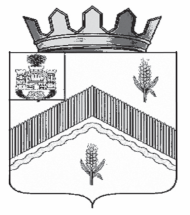 РОССИЙСКАЯ  ФЕДЕРАЦИЯОРЛОВСКАЯ    ОБЛАСТЬ АДМИНИСТРАЦИЯ ЗАЛЕГОЩЕНСКОГО РАЙОНАОТДЕЛ КУЛЬТУРЫ И АРХИВНОГО ДЕЛА ПРИКАЗ   «30»  декабря  .                                                              №15    пос. Залегощь  о  назначении ответственных исполнителей внутреннего аудита, утверждении плана аудиторских проверок на 2020 г  В соответствии с постановлением  администрации Залегощенского района №13 от 14.01.2019 года   "Об утверждении Порядка  осуществления главными распорядителями бюджетных средств, главными администраторами доходов бюджета, главными администраторами источников финансирования дефицита бюджета Залегощенского района Орловской области внутреннего финансового контроля и внутреннего финансового аудита, Порядка проведения анализа осуществления главными администраторами средств бюджета Залегощенского района Орловской области  внутреннего финансового контроля и внутреннего финансового аудита   П Р И К А З Ы В А Ю: Назначить ответственным исполнителем за  внутренний финансовый аудит главного бухгалтера Федосову Евгению Николаевну. Назначить ответственным  исполнителем за внутренний аудит кадровой работы главного специалиста по архивному делу Вещикову Елену Викторовну. Утвердить план аудиторских проверок.Контроль за исполнением настоящего приказа  оставляю за собой.Начальник отдела культуры                                                     С.А. Салькова       архивного делаПриложение к приказу отдела культуры и архивного дела от 30.12.2019 г № 15План  аудиторских проверокТема аудиторской проверкиОбъекты аудитаВид аудиторской проверки (камеральная,выездная, комбинированнаяПроверяемый периодСрок проведения аудиторской проверкиМониторинг кредиторской задолженности по налогам (ст 213) в подведомственных учрежденияхМБУК «Залегощенская МРБ», МБУ ДО «Залегощенская ДШИ»комбинированная1 квартал 2020г.мартПроверка целевого использования денежных средствМБУК «Залегощенская МРБ», МБУ ДО «Залегощенская ДШИ»комбинированная1 полугодие 2020г.июльМониторинг средней з/платы работниковМБУК «Залегощенская МРБ», МБУ ДО «Залегощенская ДШИ»комбинированнаяЗа 9месяцев 2020г.октябрьПроверка кадровой работыМБУК «Залегощенская МРБ», МБУ ДО «Залегощенская ДШИ»комбинированнаяза 2019 г-август 2020 гсентябрьПроверка СОУТМБУК «Залегощенская МРБ», МБУ ДО «Залегощенская ДШИ»комбинированная2019 год-2020август